ASUHAN KEPERAWATAN PADA PASIEN CA MAMMAE DENGAN GANGGUAN NYERI AKUT
DI RSUD AL-IHSAN KARYA TULIS ILMIAHDiajukan untuk Menyelesaikan Program Studi Diploma III Keperawatan Pada Jurusan Keperawatan Politeknik Kesehatan Kemenkes BandungDisusun Oleh :KHARIN TRI SYAFARINANIM. P17320120039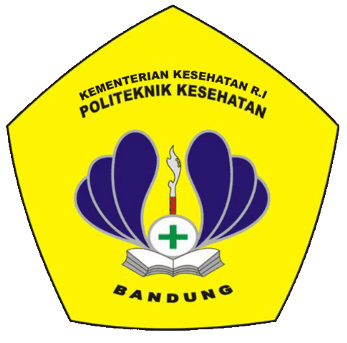 PROGRAM STUDI DIPLOMA III KEPERAWATANJURUSAN KEPERAWATAN BANDUNGPOLITEKNIK KESEHATAN KEMENKES BANDUNG2023 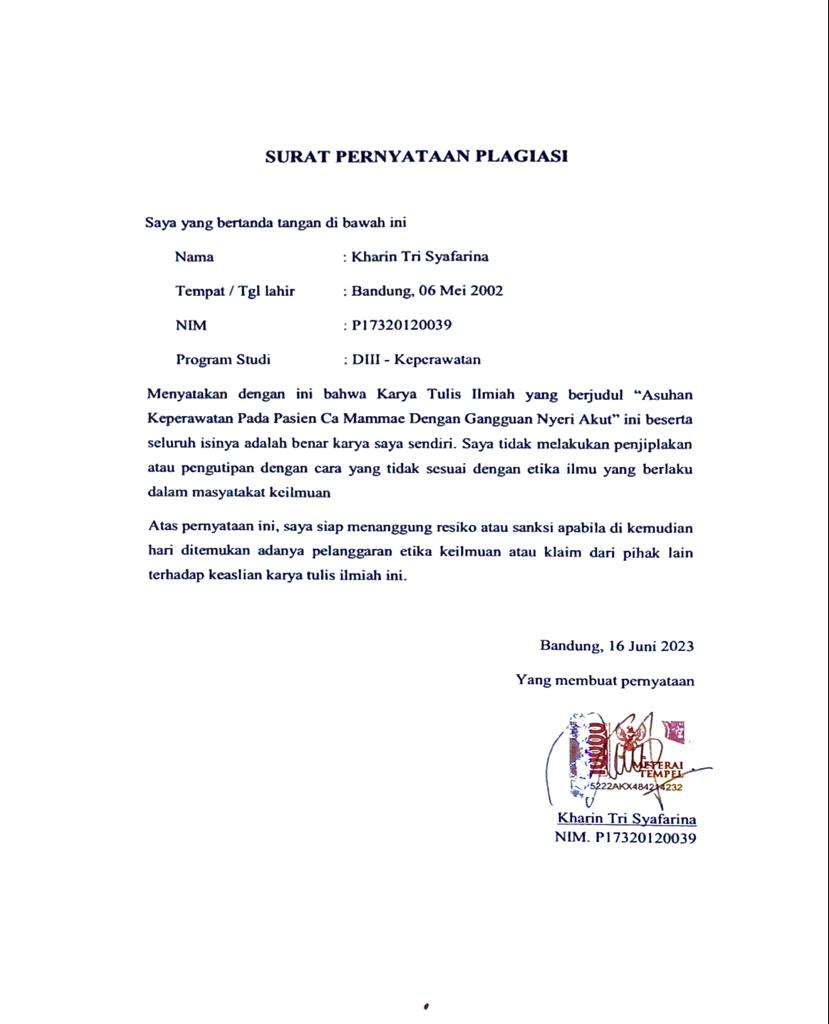 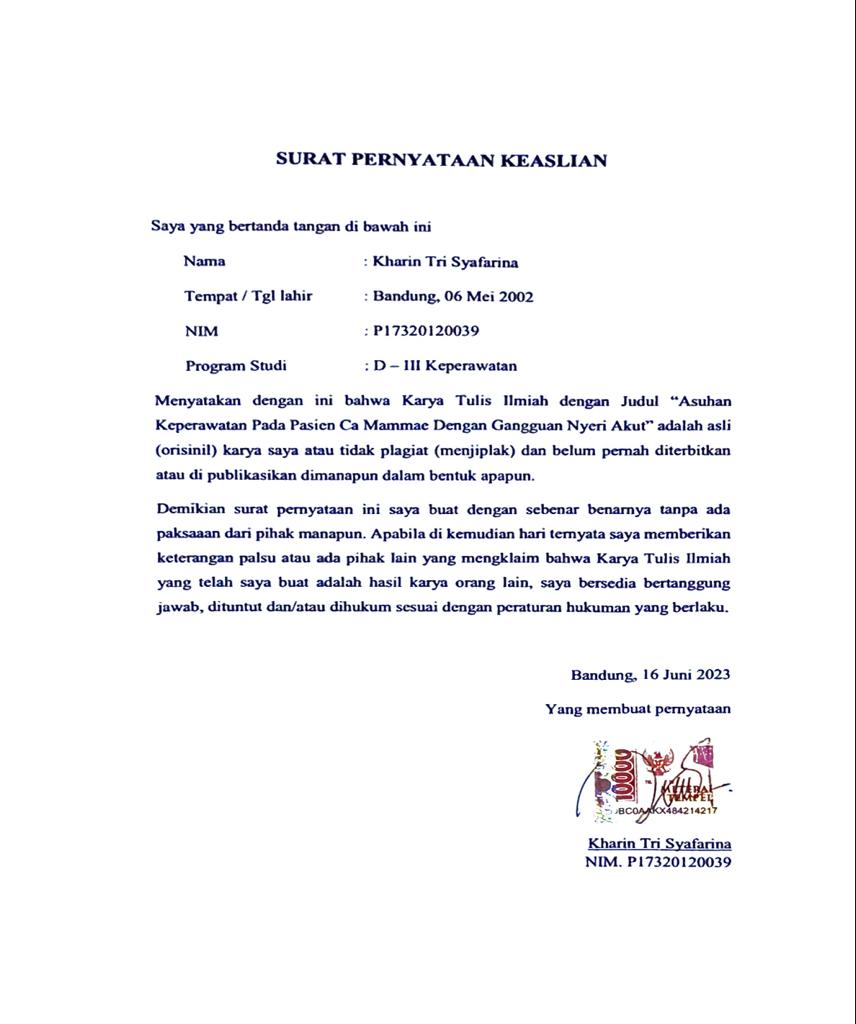 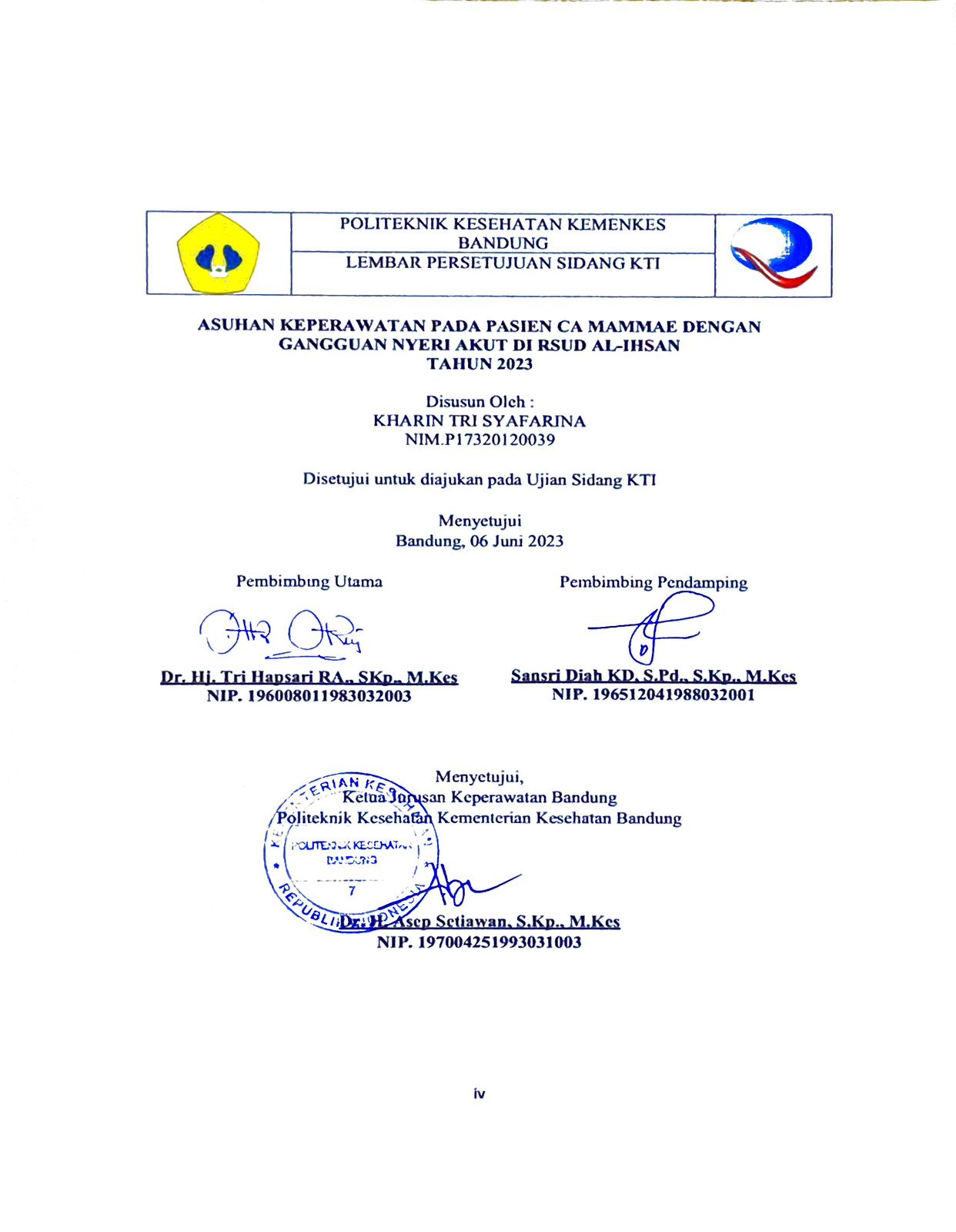 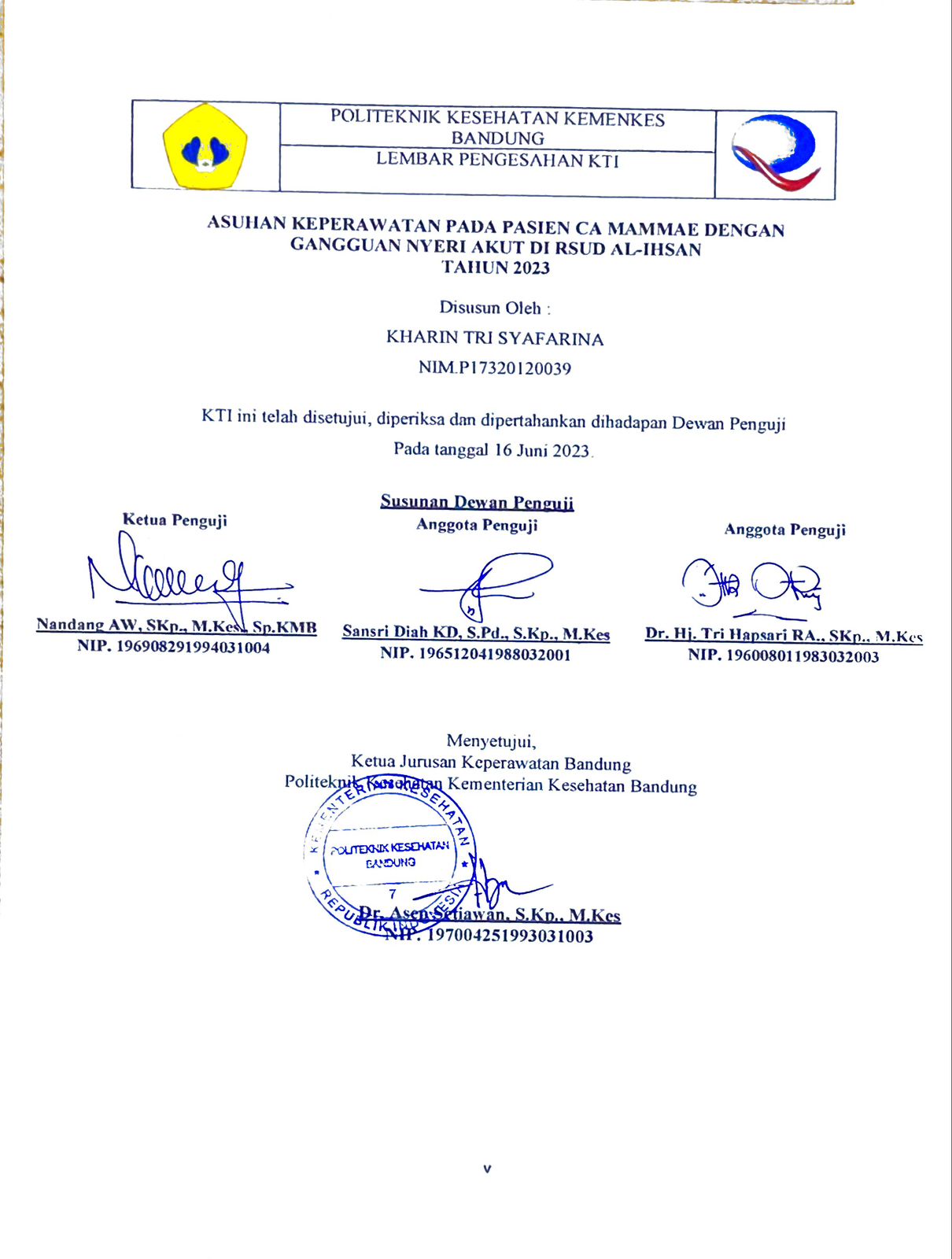 MOTTO DAN PERSEMBAHANسْمِ ٱللَّٰهِ ٱلرَّحْمَٰنِ ٱلرَّحِيمِDengan menyebut nama Allah yang maha pengasih lagi maha penyayang.“Sesungguhnya bersama kesulitan ada kemudahan. Maka apabila engkau telah selesai (dari sesuatu urusan), tetaplah bekerja keras (untuk urusan yang lain). Dan hanya kepada Tuhanmulah engkau berharap“(Q.S Al-Insyirah 94: 6-8)“Belajarlah dari kemarin, hiduplah untuk hari ini, berharaplah untuk besok. Yang paling penting adalah tidak berhenti untuk berusaha.” – Albert EinsteinKarya Tulis Ilmiah ini saya persembahkan untuk kedua orang tua saya Ibu Iin Indraeni dan Bapak Kartim  yang senantiasa mendukung, percaya dan memberikan do’a sejak saya kecil hingga saat ini.Terima kasih untuk dosen pembimbing penyusunan KTI Ibu Dr. Tri Hapsari RA., SKp., M.Kes serta Ibu Sansri Diah KD, S.Pd., S,Kp., M.Kes., AIFO, yang telah memberikan dukungan, bimbingan serta arahannya untuk menyelesaikan Karya Tulis Ilmiah ini.Terima kasih untuk Pembimbing Akademik Ibu Tjutju Rumijati, S.Kp., Mkes yang telah memberikan dukungan serta bimbingan sejak tingkat 2 sampai saat ini.Terima kasih untuk angkatan ANANTARA’54, kelas Adradipa beserta Otten 32 dan seisinya yang telah menjadi alasan untuk terus maju dan bertahan.Terima kasih untuk kepada semua pihak yang telah memberikan do’a dan dukungannya yang tidak dapat saya sebutkan satu persatuPoliteknik Kesehatan Kemenkes BandungProgram Studi Diploma III Keperawatan BandungBandung,  Juni 2023Kharin Tri Syafarina. P17320120039ASUHAN KEPERAWATAN PADA PASIEN CA MAMMAE DENGAN GANGGUAN NYERI AKUT DI RSUD AL-IHSAN2023ABSTRAK156 hal, 5 Bab, 14 tabel, 1 bagan, 5 gambar, 12 lampiranStudi Kasus ini dilatar belakangi oleh banyaknya angka kejadian penyakit ca mammae di Indonesia. Pasien kanker payudara biasanya mengalami nyeri akibat kerusakan jaringan di payudara dan tindakan pasca operasi, dapat berupa nyeri akut maupun nyeri kronik. Penanganan nyeri bisa menggunakan terapi famakologi maupun non farmakologi diantaranya relaksasi nafas dalam. Studi kasus menggunakan asuhan keperawatan dengan rancangan studi kasus deskriptif. Subjek yang digunakan yaitu pasien penderita ca mammae dengan gangguan nyeri akut. Metode pengumpulan data melalui observasi, wawancara, pemeriksaan fisik dan dokumentasi. Penatalaksanaan yang dilakukan penulis dalam mengatasi gangguan nyeri akut yaitu teknik relaksasi nafas dalam.  Hasil penerapan teknik relaksasi nafas dalam yang dilakukan selama 5 hari berturut-turut menunjukkan bahwa terjadi penurunan intensitas nyeri. Kesimpulan : Teknik relaksasi nafas dalam pada pasien ca mammae mampu mengatasi gangguan nyeri akut, sehingga dapat menurunkan intensitas nyeri dari skala 5 (0-10) ke skala 2 (0-10). Rekomendasi bagi keluarga yang memiliki penderita ca mammae, diharapkan dapat menerapkan teknik relaksasi nafas dalam sebagai upaya mandiri yang dapat dilakukan untuk menurunkan intensitas nyeri.Kata Kunci : asuhan keperawatan, ca mammae, nyeri akutDaftar Pustaka : 24 (2022 - 2013)Bandung Health PolytechnicDiploma of Bandung Nursing DepartmentBandung,  June 2023Kharin Tri Syafarina. P17320120039NURSING CARE OF CA MAMMAE PATIENTS WITH ACUTE PAIN DISORDERS AT AL-IHSAN HOSPITAL2023ABSTRACT156 pages, 5 chapters, 14 tables, 1 chart, 5 pictures, 12 attachmentsThis case study is motivated by the significant prevalence of ca mammae in Indonesia. Patients with breast cancer commonly experience pain as a result of breast tissue damage and post-operative procedures, which can manifest as either acute or chronic pain. Pain management encompasses both pharmacological and non-pharmacological approaches, including the utilization of deep breathing relaxation techniques. In this particular case study, a descriptive design was employed, and nursing care was provided to ca mammae patients presenting with acute pain. Data were gathered through observation, interviews, physical examinations, and documentation. The author implemented deep breathing relaxation as an intervention to address acute pain. The application of deep breathing relaxation over a consecutive 5-day period yielded notable reductions in pain intensity. In conclusion, the findings demonstrate that deep breathing relaxation techniques effectively alleviate acute pain in patients with ca mammae, resulting in a decrease in pain intensity from a scale of 5 (0-10) to 2 (0-10). It is recommended that families of ca mammae patients consider integrating deep breathing relaxation as a self-directed intervention to mitigate pain intensity. Keywords: nursing care, Ca Mammae, acute pain disorderBibliography : 24 (2022 – 2013)KATA PENGANTARPuji syukur Alhamdulilah penulis panjatkan kehadirat Allah SWT yang telah melimpahkan rahmat dan karunia-Nya kepada kita semua sehingga penulis dapat menyelesaikan karya tulis ilmiah yang berjudul “Asuhan Keperawatan Pasien Ca Mammae Dengan Gangguan Nyeri Akut Di RSUD Al-Ihsan” dengan tepat waktu. Karya tulis ilmiah ini adalah salah satu syarat dalam menyelesaikan Program Studi Diplomi III Keperawatan Jurusan Keperawatan Bandung Politeknik Kesehatan Kementerian Kesehatan Bandung.Pada pembuatan Karya Tulis Ilmiah ini, penulis menyampaikan ucapan terima kasih yang sebesar-besarnya kepada:Bapak Pujiono, S.K.M.,M.Kes., selaku Direktur Politeknik Kesehatan Kementerian Kesehatan Bandung.Bapak Dr. H. Asep Setiawan,SKp.,M.Kes, selaku Ketua Jurusan Keperawatan Bandung Politeknik Kesehatan Kementerian Kesehatan Bandung.Bapak Kuslan Sunandar, SKM., M.Kep., Sp.Kom., selaku Ketua Prodi Diploma III Jurusan Keperawatan Bandung Politeknik Kesehatan Kementerian Kesehatan Bandung.Ibu Dr. Hj. Tri Hapsari RA. SKp., M.Kes, selaku pembimbing utama Karya Tulis Ilmiah yang selalu memberikan bimbingan, arahan dan masukan.Ibu Sansri Diah KD,S.Pd.,S.Kp.,M.Kes, selaku pembimbing pendamping Karya Tulis Ilmiah yang selalu memberikan bimbingan, arahan dan masukan. Ibu Tjutju Rumijati, S.Kp., Mkes selaku dosen pembimbing akademik yang telah memberikan bimbingan, arahan, serta motivasi dalam penyusunan karya tulis ilmiah ini.Seluruh dosen dan staf Jurusan Keperawatan Bandung Politeknik Kesehatan Kementerian  Kesehatan Bandung.Ayahku Kartim dan Ibuku Iin Indraeni yang sangat saya sayangi dan menjadi inspirasi untuk tetap berjuang dalam kehidupan ini, terima kasih atas segala kasih sayang dan do’a yang telah diberikan.Rekan-rekan Angkatan 2020 Prodi Diploma III Keperawatan Jurusan Keperawatan Bandung yang senantiasa selalu memberikan semangat dan dukungan.Kepada seluruh pihak yang membantu dalam penyusunan Karya Tulis Ilmiah ini yang tidak bisa disebutkan satu persatu. Semoga Allah SWT dapat membalas kebaikan kepada semua pihak yang telah memberikan kesempatan, dukungan, ilmu, do’a serta bantuan yang lain dalam menyelesaikan Karya Tulis Ilmiah ini. Penulis menyadari bahwa Karya Tulis Ilmiah ini memiliki banyak kekurangan, baik dalam hal pengetikan maupun keseluruhan isinya. Oleh sebab itu, penulis sangat mengharapkan kritik dan saran untuk menyempurnaan Karya Tulis Ilmiah ini, Semoga Karya Tulis Ilmiah ini dapat memberikan manfaat khususnya bagi penulis dan umumnya bagi pembaca.Bandung,   Juni 2023PenulisDAFTAR ISIHALAMAN JUDUL	iiSURAT PERNYATAAN BEBAS PLAGIASI.............................................iiSURAT PERNYATAAN KEASLIAN.........................................................iiiLEMBAR PERSETUJUAN...........................................................................ivLEMBAR PENGESAHAN.............................................................................vMOTTO DAN PERSEMBAHAN	viABSTRAK	viiKATA PENGANTAR	ixDAFTAR ISI	xiDAFTAR TABEL	xiiiDAFTAR BAGAN	xivDAFTAR GAMBAR	xvDAFTAR LAMPIRAN	xviBAB I PENDAHULUAN	11.1	Latar belakang	11.2	Rumusan Masalah	41.3	Tujuan Studi Kasus	41.3.1	Tujuan Umum	41.3.2	Tujuan Khusus	41.4	Manfaat Studi Kasus	51.4.1	Manfaat bagi pasien	51.4.2	Manfaat bagi penulis	5BAB II TINJAUAN PUSTAKA	62.1	Landasan Teori	62.1.1	Konsep Dasar Ca Mammae	62.2.	Konsep Asuhan Keperawatan	242.2.1.	Pengkajian	242.2.2.	Analisa Data	282.2.3.	Kemungkinan Diagnosis Keperawatan	302.2.4.	Intervensi Keperawatan	312.2.5.	Implementasi Keperawatan	362.2.6.	Evaluasi Keperawatan	372.3.	Konsep Nyeri	37BAB III METODOLOGI STUDI KASUS	533.1.	Rancangan Studi Kasus	533.2.	Subjek Fokus pada Studi Kasus	533.3.	Instrumen	533.4.	Metode Pengumpulan Data	603.5.	Lokasi dan Waktu Studi Kasus	623.6.	Etika Studi Kasus	63BAB IV HASIL STUDI KASUS DAN PEMBAHASAN	642.1.	Hasil Studi Kasus	642.1.1.	Hasil Pengkajian Fokus Studi	644.1.2.	Diagnosa Keperawatan	662.1.3.	Gambaran Perencanaan	672.1.4.	Implementasi Keperawatan	702.1.5.	Gambaran Evaluasi	832.2.	Pembahasan Studi Kasus	894.3	Keterbatasan Studi Kasus	93BAB V SIMPULAN DAN REKOMENDASI	945.1	Simpulan	945.2	Rekomendasi	955.2.1	Bagi pasien dan keluarga	955.2.2	Bagi perawat pelaksana	955.2.3	Bagi Tenaga Kesehatan	95DAFTAR PUSTAKA	96LAMPIRAN	98DAFTAR TABELTabel 2. 1 Analisa Data	28Tabel 2. 2 Intervensi Keperawatan Pasien Ca Mammae	31Tabel 2. 3 Komponen Pengkajian Nyeri JCAHO	40Tabel 2. 4 Daftar Indikasi dan Dosis Obat Farmakoterapi Nyeri Berdasarkan Derajat Nyeri Ringan	41Tabel 2. 5 Daftar Indikasi dan Dosis Obat Farmakoterapi Nyeri Berdasarkan Derajat Nyeri Sedang 1	42Tabel 2. 6 Daftar Indikasi dan Dosis Obat Farmakoterapi Nyeri Berdasarkan Derajat Nyeri Sedang 2	42Tabel 2. 7 Tanda dan Gejala Mayor Minor Nyeri Kronis	51Tabel 2. 8 Tanda dan Gejala Mayor dan Minor Nyeri Akut	52Tabel 4. 1 Hasil Pengumpulan Data	64Tabel 4. 2 Hasil Pemeriksaan Fisik	65Tabel 4. 3 Hasil Diagnosa Keperawatan	66Tabel 4. 4 Hasil Perencanaan Keperawatan	67Tabel 4. 5 Hasil Implementasi	70Tabel 4. 6 Evaluasi	83Tabel 4. 7 Hasil Observasi Skala Nyeri	89DAFTAR BAGANBagan 2. 1 Pathway Ca Mammae	15DAFTAR GAMBARGambar 2. 1 Skala Intensitas Nyeri Deskriptif	47Gambar 2. 2 Skala Nyeri Numerik	47Gambar 2. 3 Skala Nyeri Analog Visual	48Gambar 2. 4 Skala Nyeri Menurut Boubanis	48Gambar 3. 1 Alat Ukur: Skala NRS	59DAFTAR LAMPIRANLampiran 1 : Naskah Penjelasan	98Lampiran 2 : Lembar Permohonan Responden	100Lampiran 3 : Lembar Permohonan Pasien	101Lampiran 4 : Lembar Pernyataan Persetujuan	103Lampiran 5 : SPO Prosedur Melatih Nafas Dalam	104Lampiran 6 : SPO Prosedur Melatih Nafas Dalam (RS)	107Lampiran 7 : Lembar Observasi	109Lampiran 8 : Lembar Skala Pengukuran Nyeri	110Lampiran 9 : Format Dokumentasi Asuhan Keperawatan KMB	111Lampiran 10 : Format Bimbingan KTI	117Lampiran 11 : Dokumentasi Asuhan Keperawatan	124Lampiran 12 : Dokumentasi	155